Commonwealth of Massachusetts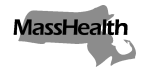 Executive Office of Health and Human ServicesOffice of Medicaidwww.mass.gov/masshealthMassHealthAdult Foster Care Bulletin 28January 2023TO:	MassHealth Adult Foster Care Providers FROM:	Mike Levine, Acting Assistant Secretary for MassHealth [signature of Mike Levine]RE:	Additional Guidance for Adult Foster Care Providers Regarding Certain Home- and Community-Based ServicesBackgroundAs described in Adult Foster Care Bulletin 27, the Centers for Medicare & Medicaid Services (CMS) issued regulations establishing requirements at 42 CFR 441.301(c)(4) related to home- and community-based services (HCBS) for Medicaid-funded long-term services and supports provided in residential and nonresidential home- and community-based settings (the “Community Rule”). These requirements apply to settings where HCBS Waiver participants live and receive HCBS Waiver services.Under the Community Rule, CMS specified that a setting where an HCBS Waiver participant lives and receives HCBS Waiver services that is a private residence owned or leased by an unrelated adult foster care (AFC) caregiver is considered provider-owned or provider-controlled and must comply with the settings requirements under 42 CFR 441.301(c)(4)(vi). CMS requires compliance with the Community Rule by March 17, 2023.This bulletin adopts the guidance issued in Adult Foster Care Bulletin 27 and provides further detailed guidance about compliance with the Community Rule. Application of the Community Rule to AFCTo ensure compliance with the Community Rule’s requirements for provider-owned or provider-controlled settings, adult foster care (AFC) providers must identify all members that they serve who are also HCBS Waiver participants. In the case of a new AFC Prior Authorization request, AFC providers will be notified when the member is an HCBS waiver participant (and thus subject to the Community Rule requirements) via the Prior Authorization noticing process.For AFC members who are HCBS Waiver participants, the AFC provider must work with the AFC caregiver and AFC member to complete an attestation located on the LTSS provider portal under “Additional Material or Forms” (#7 in the Overview menu), found on the Adult Foster Care Provider Resources Guest (masshealthltss.com) page. This attestation determines whether the Community Rule’s setting requirements apply to the member’s AFC-qualified setting (i.e., whether the AFC member/HCBS Waiver participant lives in the home of an unrelated AFC caregiver). If the member’s AFC setting is subject to the Community Rule’s setting requirements, the AFC provider must work with the member and caregiver to confirm compliance with the Community Rule’s setting requirements. Once the attestation is completed, AFC providers must email the form to the LTSS Support Inbox at support@masshealthltss.com and add a subject of “AFC Community Rule Attestation Form.” Additional guidance and templates of certain documents such as leases and residency agreements can be found on the LTSS provider portal under the AFC Provider Resources section at Adult Foster Care Provider Resources Guest (masshealthltss.com). If a limitation related to a Community Rule requirement is necessary, it must be supported by a specific assessed need and justified in the member’s AFC plan of care, to ensure compliance with the Community Rule. HCBS Waiver participants also have a waiver service plan of care. The AFC provider must work with the HCBS case manager as needed and when the HCBS Waiver service plan is required to be updated to include any information related to the Community Rule or other information such as certain types of modifications.  For all AFC members and AFC caregivers who must complete an attestation as required by this bulletin, the attestation described here must be kept in the member’s records. A copy of the signed attestation must be uploaded to the LTSS provider portal by March 17, 2023, for existing applicable AFC members. Following that date, AFC providers are also responsible for checking the Electronic Verification System (EVS) before providing AFC services for all applicable AFC members as described above.MassHealth Website  This bulletin is available on the MassHealth Provider Bulletins web page.Sign up to receive email alerts when MassHealth issues new bulletins and transmittal letters.Questions If you have any questions about the information in this bulletin, please contact the Long-Term Services and Supports (LTSS) Provider Service Center.Home- and Community-Based Services Community Rule Attestation for Waiver Participants Receiving Adult Foster Care ServicesAFC Provider Agency Name: _____________________________________AFC Caregiver Name: ___________________________________________AFC Member Name: ___________________________________AFC Member MassHealth ID: _____________________________________________Residential Address: ____________________________________________SECTION 1Question 1: Is the AFC member an HCBS Waiver participant?If YES, go to Question 2.If NO, then STOP.Question 2: Is the AFC member living in a home that they own, lease, or do they have a tenancy at will (pays rent to a landlord without a written lease)? If YES, then STOP.If NO, then go to Question 3Question 3: Is the home owned, leased, or rented by a family member who is not the paid AFC caregiver? If YES, then STOP.If NO, then go to Question 4Question 4: Is the AFC caregiver related to the AFC member? If YES, then STOP.If NO, then complete Section 2.SECTION 2Attest to the setting’s compliance with each requirement by checking “Yes” or “No.”The word “setting” refers to the AFC member’s residence.If you answered “no” to any of the questions in Section 2, proceed to Section 3.If you answered “yes” to all the questions in Section 2, proceed to Section 4.Section 3Are the “no” answer(s) to the questions in Section 2 supported by a specific assessed need and justified in the member’s AFC plan of care?If YES, then go to Section 4.If NO, then changes must be made to bring the setting into compliance by March 17, 2023. Please reach out for help: support@masshealthltss.com.Section 4AFC Provider Agency Signature: ____________________________      Date: ____________AFC Caregiver Signature : _________________________________      Date: ____________ AFC Member/Legal Representative Signature: _________________    Date: ____________Phone: Toll free (844) 368-5184Email:support@masshealthltss.com Portal:www.MassHealthLTSS.com Mail:MassHealth LTSSPO Box 159108 Boston, MA  02215Fax:(888) 832-3006Setting RequirementYesNoThe setting is integrated in, and supports full access to, the greater community.The home is among other private residences or retail businesses.The AFC member can participate in activities outside the home.The AFC member has transportation to those activities.The AFC member can seek employment.The setting is selected by the AFC member from among setting options.The AFC member has chosen where to live and when to move.The setting ensures the AFC member’s rights of privacy, dignity and respect, and freedom from coercion and restraint.The AFC member is treated in a respectful manner. This includes keeping all information about the AFC member private.The AFC member has access to a phone or other communication device and is afforded privacy for personal communication at any time.The AFC member can access and control personal funds.The AFC member receives personal assistance in private, as appropriate.The setting optimizes autonomy and independence in making life choices.The AFC member has access to leisure activities that bring the member enjoyment.The AFC member can come and go at any time.The AFC member can engage in legal activities.The AFC member may choose not to engage in any activities.The setting facilitates choice regarding services and who provides them.The setting does not restrict the services, providers, or supports made available.The AFC member is afforded the opportunity to change their preferences at any time.The AFC provider agency ensures the AFC member receives support to develop plans supporting their needs and preferences.The AFC caregiver is knowledgeable about interests, preferences, and needs of the AFC member.For homes in which landlord tenant laws do not apply (meaning there is no lease or tenancy agreement), there must be another legally enforceable agreement such as a residency agreement that must:inform the AFC member of their rights regarding housing and when they could be required to relocate;inform the AFC member of how to relocate and request new housing; andinclude language that provides protections to address eviction processes and appeals comparable to those provided under the jurisdiction’s landlord tenant laws.The AFC member has privacy in their unit including lockable doors, choice of roommates and freedom to furnish or decorate the unit.There are locks on bedroom and bathroom doors.The furniture, linens, and other household items reflect the member’s preferences.The AFC caregiver only uses a key to enter a private space under limited circumstances.Others always knock and receive permission prior to entering a bedroom, bathroom, or private space.The AFC member controls their own schedule including access to food at any time.The AFC member chooses when to wake up and when to go to bed.The AFC member chooses what, when, where, and with whom to eat.The AFC member chooses services, supports, and activities that fit their preferred schedule.The AFC member can have visitors at any time, andcan have private visits with family and friends;are not restricted in visitors’ meeting areas; andvisitors are welcomed and encouraged.The setting is physically accessible. This includesprovision of full access to typical amenities of a home (e.g., kitchen, dining area, laundry, and comfortable seating in shared areas);a bathroom with grab bars, if needed; anda safe exit.